РОССИЙСКАЯ ФЕДЕРАЦИЯРОСТОВСКАЯ ОБЛАСТЬ РЕМОНТНЕНСКИЙ РАЙОН                           МУНИЦИПАЛЬНОЕ ОБРАЗОВАНИЕ                                                            «ПЕРВОМАЙСКОЕ СЕЛЬСКОЕ ПОСЕЛЕНИЕ»СОБРАНИЕ  ДЕПУТАТОВ ПЕРВОМАЙСКОГО СЕЛЬСКОГО                           ПОСЕЛЕНИЯ   РЕШЕНИЕ №10226  декабря 2019 года                                                                                      с. ПервомайскоеО внесении изменений в решение Собрания депутатов Первомайского сельского поселения от 16.09.2016г. №128  «Об утверждении структуры администрации Первомайского сельского поселения»В соответствии с частью 8 статьи 37 Федерального закона от 6 октября 2003 года № 131-ФЗ «Об общих принципах организации местного самоуправления в Российской Федерации» и статьей  32 Устава муниципального образования «Первомайское сельское поселение», Собрание депутатов Первомайского сельского поселения РЕШИЛО:Внести в приложение №2 к решению Собрания депутатов Первомайского сельского поселения от 16.09.2016г. №128 «Об утверждении структуры администрации Первомайского сельского поселения» изменения, изложив его в редакции согласно приложения к настоящему решению. Признать утратившим силу решение Собрания депутатов   Первомайского сельского поселения  от 27.12.2018 № 78 «О внесении изменений в решение Собрания депутатов Первомайского сельского поселения от 16.09.2016 № 128 «Об утверждении структуры администрации Первомайского сельского поселения».Настоящее решение подлежит обнародованию и  вступает в силу с 25.12.2019 года.Контроль за исполнением данного решения возложить на постоянную комиссию по мандатам и регламенту; по бюджету, налогам, социально-экономическому развитию и реформам.Председатель Собрания депутатов - глава Первомайского   сельского поселения                           	О.Н. РепкинаПриложение к   Решению Собрания депутатов Первомайского сельского  поселения  от 26.12.2019 № 102 Приложение 2		 к  Решению Собрания депутатов Первомайского сельского  поселения  от 16.09.2016 №128 Структура администрации Первомайского сельского поселения Ремонтненского района Ростовской области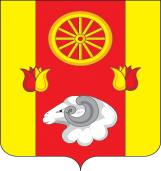 